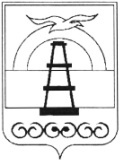 АДМИНИСТРАЦИЯ МУНИЦИПАЛЬНОГО ОБРАЗОВАНИЯГОРОДСКОЙ ОКРУГ «ОХИНСКИЙ»ПОСТАНОВЛЕНИЕот ___________                                                                                              №____                   г. Оха       «О закреплении резервных избирательных участков за каждым избирательным участком для голосования на территории муниципального образования городской округ «Охинский»В связи с подготовкой и проведением голосования 01.07.2020, руководствуясь п.16 ст.20 Федерального закона от 12.06.2002  № 67-ФЗ «Об основных гарантиях избирательных прав и права на участие в референдуме граждан Российской Федерации», постановлением избирательной комиссии Сахалинской области от 07.07.2021 № 194/1006 «О резервных помещениях для голосования», ПОСТАНОВЛЯЮ:1. Утвердить перечень закрепленных резервных участков за каждым избирательным участком (прилагается)            2. Опубликовать настоящее постановление в газете «Сахалинский нефтяник» и разместить на официальном сайте администрации www.adm-okha.ru.3. Контроль за исполнением настоящего постановления возложить на заместителя главы муниципального образования городской округ «Охинский», заместителя главы администрации муниципального образования городской округ «Охинский» Захарову Я.А.Глава муниципального образования             				               городской округ «Охинский»                                                 Е.Н.Касьянова					                                    Приложение                                                                                 к постановлению администрации                                                                                муниципального образования                                                                                                        городской округ «Охинский»                                                                                от________№___________                                                                                                                                Перечень резервных избирательных участков№ УИКАдрес расположенияРезервное помещениеРезервное помещение116г. Оха, ул.50 лет Октября,25/2, Центр-помещение ООО «РН-Сахалинморнефтегаз»г. Оха, ул.50 лет Октября,25/2, Центр-помещение ООО «РН-Сахалинморнефтегаз»Автобус, палатка117г. Оха, ул. 60 лет СССР, 32/1, Центр-помещение МБОУ                                                                                  «Средняя общеобразовательная школа №1 г. Охи»г. Оха, ул. 60 лет СССР, 32/1, Центр-помещение МБОУ                                                                                  «Средняя общеобразовательная школа №1 г. Охи»помещение МБОУ Средняя общеобразовательная школа № 7 г. Охи им. Д.М. Карбышева, расположенное по адресу: г. Оха, ул. Блюхера, д.34, телефон 5-01-91.118г. Оха, ул. Советская 9, Центр-помещение МБОУ                                                                               «Средняя общеобразовательная школа №5 г. Охи»г. Оха, ул. Советская 9, Центр-помещение МБОУ                                                                               «Средняя общеобразовательная школа №5 г. Охи» Помещение ОАО «Сахалнморнефтемонтаж», расположенное по адресу: г. Оха, ул. Советская, д.26119г. Оха, ул.Ленина, 24, Центр-помещение ООО «РН-Сахалинморнефтегаз»,г. Оха, ул.Ленина, 24, Центр-помещение ООО «РН-Сахалинморнефтегаз»,Автобус, палатка120г. Оха, ул. Победы, 6, Центр-помещение Охинского филиала                                                                     ФГБОУ СахГУг. Оха, ул. Победы, 6, Центр-помещение Охинского филиала                                                                     ФГБОУ СахГУпомещение общежития Охинского филиала    ФГБОУ СахГУ,                                                          расположенное по адресу: г. Оха, ул. Победы, 8121г. Оха, ул. Карла Маркса, 14А Центр-помещение МБОУ                                                                      «Начальная общеобразовательная школа № 2 г. Охи»г. Оха, ул. Карла Маркса, 14А Центр-помещение МБОУ                                                                      «Начальная общеобразовательная школа № 2 г. Охи»помещение расположенное по адресу: г. Оха, ул. Карла Маркса, д.18 (здание полиции)122г. Оха, ул. Советская, 1, Центр-помещение МБОУ ДО «Дом детства и юношества г. Охи»г. Оха, ул. Советская, 1, Центр-помещение МБОУ ДО «Дом детства и юношества г. Охи»помещение МБДОУ ЦРР № 8 «Буратино», расположенное по адресу: г. Оха, ул. Советская, д.1а, телефон: 3-55-37123г. Оха, ул. Дзержинского, 17/1, Центр-помещение ООО «Управдом № 3»                                       г. Оха, ул. Дзержинского, 17/1, Центр-помещение ООО «Управдом № 3»                                       помещение библиотеки,  расположенное по адресу: г. Оха, ул. Дзержинского, д.19124г. Оха, Советская, 30, Центр-помещение МБУ «Районный Дворец культуры г.Оха»                        г. Оха, Советская, 30, Центр-помещение МБУ «Районный Дворец культуры г.Оха»                        помещение администрации муниципального образования городской округ «Охинский», расположенное по адресу: г.Оха, ул. Ленина, д.13, телефон 5-02-00125г. Оха, ул. Школьная, 15 Центр-помещение МБС (К) ОУ С (К)                                          «Общеобразовательная школа № 4  г. Охи»г. Оха, ул. Школьная, 15 Центр-помещение МБС (К) ОУ С (К)                                          «Общеобразовательная школа № 4  г. Охи»помещение Охинское лесничество филиал государственного казенного учреждения «Сахалинские лесничиства» расположенное по адресу: г. Оха, Крупская, д.24, телефон: 3-22-11126г. Оха, ул. Школьная, 15 Центр-помещение МБЦ (К) ОУ С (К)                                               «Общеобразовательная школа № 4 г.Охи»г. Оха, ул. Школьная, 15 Центр-помещение МБЦ (К) ОУ С (К)                                               «Общеобразовательная школа № 4 г.Охи»помещение Охинское лесничество филиал государственного казенного учреждения «Сахалинские лесничиства» расположенное по адресу: г. Оха, Крупская, д.24, телефон: 3-22-11127г. Оха, Карла Маркса, 54 Центр-помещение МУП ГБУЗ «Охинская ЦРБг. Оха, Карла Маркса, 54 Центр-помещение МУП ГБУЗ «Охинская ЦРБпомещение гаража МУП ГБУЗ «Охинская ЦРБ расположенное по адресу: г. Оха, ул. Карла Маркса,  д.50/2128с. Лагури, ул. Ленина, Центр-помещение ООО «Управдом Лагури»            с. Лагури, ул. Ленина, Центр-помещение ООО «Управдом Лагури»            Автобус, палатка129с. Восточное, ул. Школьная, д.2/1 административное здание с. Восточноес. Восточное, ул. Школьная, д.2/1 административное здание с. ВосточноеАвтобус, палатка130с. Тунгор, ул. Нефтяников, 17 Центр-помещение библиотеки-филиала № 3 МБУ «Охинская централизованная библиотечная системас. Тунгор, ул. Нефтяников, 17 Центр-помещение библиотеки-филиала № 3 МБУ «Охинская централизованная библиотечная системас. Тунгор, ул. Комсомольская, д.1. МБОУ Средняя общеобразовательная школа с. Тунгор, телефон 4-77-61131с. Некрасовка, ул. Октябрьская, 1, Центр-помещение МБОШИ «Школа-интернат среднего (полного) общего образования с. Некрасовка»с. Некрасовка, ул. Октябрьская, 1, Центр-помещение МБОШИ «Школа-интернат среднего (полного) общего образования с. Некрасовка»с. Некрасовка, Сельский Дом культурытел.93-177132с. Москальво, ул. Советская, 3 Центр-помещение МКОУ                                      «Начальная общеобразовательная школа с. Москальво»с. Москальво, ул. Советская, 3 Центр-помещение МКОУ                                      «Начальная общеобразовательная школа с. Москальво»с. Москальво, ул. Советская, 3 Центр-помещение МКОУ                                      «Начальная общеобразовательная школа с. Москальво»133г. Оха, ул. Карла Маркса, 54/1 Центр-помещение МАУ                                                                            «Спортивно-оздоровительный  комплекс «Дельфин» г. Охи»г. Оха, ул. Карла Маркса, 54/1 Центр-помещение МАУ                                                                            «Спортивно-оздоровительный  комплекс «Дельфин» г. Охи»Автобус, палатка